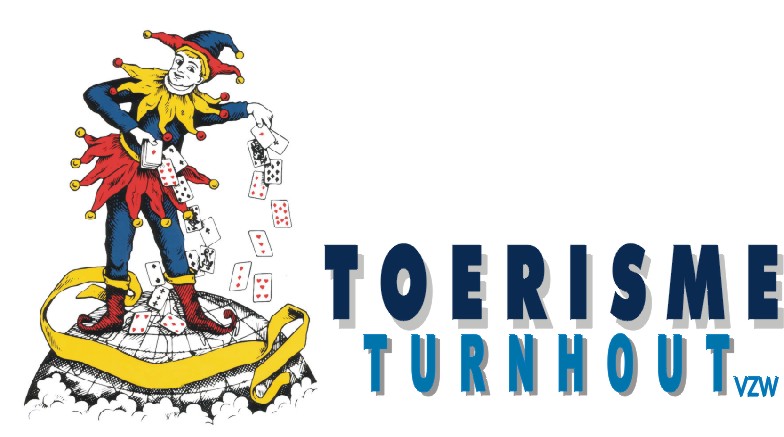 Aan de leden en sympathisanten van  Toerisme Turnhout vzw .Geachte leden en sympathisanten van Toerisme Turnhout vzw.Betreft : nieuwe privacywetgevingVanaf 25 mei gaat de nieuwe privacywetgeving van kracht. Jouw persoonsgegevens worden dankzij deze wetgeving beter beschermd. De privacy van de leden van Toerisme Turnhout vzw  is erg belangrijk voor ons, en we hechten dan ook  veel belang aan een correcte verwerking en gebruik daarvan.Kort gezegd :Volgens de nieuwe privacywetgeving mogen we je naam, adres, telefoonnummer, geboortedatum, geslacht en e-mailadres gebruiken om te communiceren met jou als lid en sympathisant van onze vereniging/organisatie.We ontvingen uw bovenstaande gegevens omdat je voor 2018 uw ledenbijdrage op de rekening van Toerisme Turnhout vzw overmaakte of deelnam aan een van onze activiteiten in het recente verleden.We bewaren deze gegevens in een beveiligd digitaal systeem.Om meer uitgebreide gegevens te gebruiken, wat we niet zullen doen, hebben we uw toestemming nodig.Op deze manier zal je alle relevante  communicatie die van belang is door uw lidmaatschap en sympathie voor Toerisme Turnhout vzw blijven ontvangen.Deze communicatie “aankondigingen van evenementen – uitnodigingen – kaderen/toelichten van evenementen - terugkoppelingen” zal relevant zijn aan de doelstellingen van Toerisme Turnhout vzw.Je zal al deze communicatie eveneens terug vinden op de website en facebook van Toerisme Turnhout vzw (www.toerismeturnhoutvzw.be  en  Toerisme Turnhout vzw).Mocht je ondanks al onze privacy veiligheidsaspecten geen info-bericht(en) meer wensen te ontvangen, kan je dit aangeven door deze mail terug te sturen met als mededeling ‘uitschrijven”.Simonne Evrard								Nik TuytelaersSecretars/ovz									voorzitter